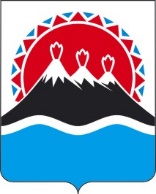 П О С Т А Н О В Л Е Н И ЕПРАВИТЕЛЬСТВАКАМЧАТСКОГО КРАЯг. Петропавловск-КамчатскийПРАВИТЕЛЬСТВО ПОСТАНОВЛЯЕТ:1. Внести в постановление Правительства Камчатского края от 25.03.2013 № 107-П «Об установлении размера и порядка оплаты труда адвокатов, оказывающих гражданам бесплатную юридическую помощь в рамках государственной системы бесплатной юридической помощи в Камчатском крае» следующие изменения:1) преамбулу изложить в следующей редакции:«В соответствии с Федеральным законом от 06.10.1999 № 184-ФЗ «Об общих принципах организации законодательных (представительных) и исполнительных органов государственной власти субъектов Российской Федерации», Федеральным законом от 21.11.2011 № 324-ФЗ «О бесплатной юридической помощи в Российской Федерации», Федеральным законом от 31.05.2002 № 63-ФЗ «Об адвокатской деятельности и адвокатуре в Российской Федерации» и Законом Камчатского края от 05.10.2012 № 131 «Об отдельных вопросах оказания бесплатной юридической помощи в Камчатском крае»ПРАВИТЕЛЬСТВО ПОСТАНОВЛЯЕТ:»;2) постановляющую часть изложить в следующей редакции:«1. Установить размер оплаты труда адвокатов, оказывающих гражданам бесплатную юридическую помощь в рамках государственной системы бесплатной юридической помощи в Камчатском крае, согласно приложению                № 1.2. Установить порядок оплаты труда адвокатов, оказывающих гражданам бесплатную юридическую помощь в рамках государственной системы бесплатной юридической помощи в Камчатском крае, согласно приложению              № 2.3. Признать утратившими силу:1) постановление Правительства Камчатского края от 26.11.2008 № 388-П «Об утверждении Порядка компенсации расходов адвокатам, оказывающим бесплатную юридическую помощь гражданам Российской Федерации в Камчатском крае»;2) постановление Правительства Камчатского края от 04.06.2010 № 270-П «О внесении изменения в приложение к постановлению Правительства Камчатского края от 26.11.2008 № 388-П «Об утверждении Порядка компенсации расходов адвокатам, оказывающим бесплатную юридическую помощь гражданам Российской Федерации в Камчатском крае».4. Настоящее постановление вступает в силу через 10 дней после дня его официального опубликования.»;3) приложения № 1 и № 2 изложить в редакции согласно приложениям 1 и 2 к настоящему постановлению.2. Настоящее постановление вступает в силу после дня его официального опубликования.Приложение 1 к Постановлению Правительства Камчатского краяот [Дата регистрации] № [Номер документа]«Приложение № 1 к Постановлению Правительства Камчатского краяот 25.03.2013 № 107-ПРазмер оплаты труда адвокатов,оказывающих гражданам бесплатную юридическую помощь в рамках государственной системы бесплатной юридической помощи в Камчатском крае* - оплата труда адвокатов, установленная за один день участия, производится независимо от фактически затраченного времени на оказание юридической помощи в течение дня.».Приложение 2 к Постановлению Правительства Камчатского краяот [Дата регистрации] № [Номер документа]«Приложение № 2 к Постановлению Правительства Камчатского краяот 25.03.2013 № 107-ППорядок оплаты труда адвокатов,оказывающих гражданам бесплатную юридическую помощь в рамках государственной системы бесплатной юридической помощи в Камчатском крае 1. Настоящий Порядок регулирует вопросы оплаты труда адвокатов, оказывающих гражданам бесплатную юридическую помощь в рамках государственной системы бесплатной юридической помощи в Камчатском крае в соответствии с частями 2, 3 статьи 20 и статьей 21 Федерального закона от 21.11.2011 № 324-ФЗ «О бесплатной юридической помощи в Российской Федерации», а также частями 31, 32 статьи 5 Закона Камчатского края от 05.10.2012 № 131 «Об отдельных вопросах оказания бесплатной юридической помощи в Камчатском крае» (далее –  бесплатная юридическая помощь).2. Оплата труда адвокатам, оказывающим гражданам бесплатную юридическую помощь, осуществляется за счет средств краевого бюджета, предусмотренных на эти цели Администрации Губернатора Камчатского края (далее – Администрация) законом Камчатского края о краевом бюджете на соответствующий финансовый год и на плановый период.3. Адвокаты, оказывающие гражданам бесплатную юридическую помощь, направляют в адвокатское образование, состоящее в Адвокатской палате Камчатского края (далее – Адвокатское образование) следующие документы:1) отчет об оказании гражданам бесплатной юридической помощи;2) расписка гражданина в получении бесплатной юридической помощи, оказанной адвокатом, по форме утверждаемой Администрацией;3) заверенные адвокатом копии документов, подтверждающих принадлежность гражданина, обратившегося за получением бесплатной юридической помощи, к категории граждан, имеющих право на получение бесплатной юридической помощи;4) реестр оказанных услуг (далее – реестр).4. Адвокатское образование составляет сводный отчет об оказании адвокатами гражданам бесплатной юридической помощи и направляет его с приложением сводного реестра, а также документов, указанных в части 3 настоящего Порядка, в Администрацию ежемесячно, не позднее 20 числа месяца, следующего за отчетным.5. Форма реестра и сводного реестра утверждаются Администрацией.6. Администрация в течение 10 рабочих дней со дня поступления документов, указанных в части 4 настоящего Порядка, осуществляет проверку полноты и обоснованности представленных документов и принимает решение об оплате труда адвоката, оказывающего гражданам бесплатную юридическую помощь, либо об отказе в оплате труда адвоката, оказывающего гражданам бесплатную юридическую помощь.7. Администрация принимает решение об отказе в оплате труда адвоката, оказывающего гражданам бесплатную юридическую помощь, в следующих случаях:1) бесплатная юридическая помощь оказана гражданину, не относящемуся к категории граждан, имеющих право на получение бесплатной юридической помощи в соответствии с частью 1 статьи 20 Федерального закона от 21.11.2011 № 324-ФЗ «О бесплатной юридической помощи в Российской Федерации», а также статьей 6 Закона Камчатского края от 05.10.2012 № 131 «Об отдельных вопросах оказания бесплатной юридической помощи в Камчатском крае»;2) оказанная бесплатная юридическая помощь не соответствует случаям, установленным статьей 6 Федерального закона от 21.11.2011 № 324-ФЗ «О бесплатной юридической помощи в Российской Федерации», а также статьей 4 Закона Камчатского края от 05.10.2012 № 131 «Об отдельных вопросах оказания бесплатной юридической помощи в Камчатском крае»;3) непредставление или представление не в полном объеме документов, указанных в части 4 настоящего Порядка, либо их представление не по утвержденной форме.8. Отказ в оплате труда адвоката, оказывающего гражданам бесплатную юридическую помощь, оформляется в письменной форме и направляется в Адвокатское образование в течение 3 рабочих дней со дня принятия Администрацией решения об отказе. Решение об отказе в оплате труда адвоката, оказывающего гражданам бесплатную юридическую помощь, может быть обжаловано в судебном порядке.9. Администрация на основании соглашения о взаимодействии между Администрацией и Адвокатским образованием по вопросам оказания адвокатами бесплатной юридической помощи, заключенного между Администрацией и Адвокатским образованием, в течение 15 рабочих дней со дня принятия решения об оплате труда адвокатов осуществляет перечисление средств краевого бюджета на счет Адвокатского образования и одновременно направляет уведомление с указанием фамилий, имен и отчеств адвокатов, для оплаты труда которым на счет Адвокатского образования перечисляются средства краевого бюджета, а также размер оплаты труда каждому адвокату.Форма соглашения о взаимодействии между Администрацией и Адвокатским образованием по вопросам оказания адвокатами бесплатной юридической помощи, заключаемого между Администрацией и Адвокатским образованием, утверждается Администрацией.10. Адвокатское образование несет ответственность за целевое перечисление денежных средств адвокатам, оказывающих гражданам бесплатную юридическую помощь.11. Контроль за целевым использованием средств краевого бюджета, направляемых на оплату труда адвокатов, оказывающих гражданам бесплатную юридическую помощь, осуществляет Администрация.».[Дата регистрации]№[Номер документа]О внесении изменений в постановление Правительства Камчатского края от 25.03.2013           № 107-П «Об установлении размера и порядка оплаты труда адвокатов, оказывающих гражданам бесплатную юридическую помощь в рамках государственной системы бесплатной юридической помощи в Камчатском крае»Председатель ПравительстваКамчатского края[горизонтальный штамп подписи 1]Е.А. ЧекинВидюридической помощиСтоимостьодной единицы юридической помощи(рублей)Единица исчислениястоимостиюридической помощиПравовое консультирование в устной форме1080одна консультацияПравовое консультирование в письменной форме1620одна консультацияСоставление справок, запросов720один документСоставление заявлений, жалоб, ходатайств (кроме судебных)1080один документСоставление жалоб, исков и заявлений в арбитражный суд, суд общей юрисдикции, мировому судье2160один документСоставление апелляционных, кассационных, надзорных жалоб3600один документПредварительное ознакомление с материалами дела в суде1620одноознакомлениеПредставление интересов гражданина в судах2700один деньучастия *Представление интересов гражданина в государственных и муниципальных органах, организациях1800один деньучастия *